ÖREBRO KAS İSKELET SİSTEMİ TARAMA ANKETİ 12 MADDELİ KISA FORM (ÖKİSTA-12)Ad:		Tarih:		Problem:1. Mevcut ağrınız veya probleminiz ne zaman başladı? Bir tanesini işaretleyin ().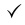     0-1 hafta [1] 	   1-2 hafta [2]      3-4 hafta[3]        4-5 hafta [4]         6-8 hafta [5]      9-11 hafta [6]      3-6 ay [7]          6-9 ay [8]           9-12 ay [9]       1 yıldan fazla [10]2. Sıradan bir günde yapmanız gereken tüm şeyleri gerçekleştirmenin ne kadar zor olduğunu değerlendirin.0 	1 	2 	3 	4 	5 	6 	7 	8 	9 	103. Son 2-3 gündür, ağrınızın veya probleminizin ortalama ne kadar rahatsız edici olduğunu değerlendirin. 0 	1 	2 	3 	4 	5 	6 	7 	8 	9 	104. Son 2-3 gündür, ağrınızı veya probleminizi günün yüzde kaçında fark ediyorsunuz?0 	1 	2 	3 	4 	5 	6 	7 	8 	9 	10Düşünceleriniz ve duygularınız hakkında biraz daha bilgiye ihtiyacımız var5. Son 2-3 gün boyunca, ne kadar gergin veya endişeli hissettiğinizi değerlendirin.0 	1 	2 	3 	4 	5 	6 	7 	8 	9 	106. Son 2-3 gün boyunca, ne kadar "depresif" veya "morali bozuk” hissettiğinizi değerlendirin.0 	1 	2 	3 	4 	5 	6 	7 	8 	9 	107. Mevcut ağrınızın veya probleminizin iyileşmeme olasılığı sizce nedir?0 	1 	2 	3 	4 	5 	6 	7 	8 	9 	108. Tüm yaşamınızı düşünerek, mevcut durumunuzdan ne kadar memnun olduğunuzu değerlendirin.0 	1 	2 	3 	4 	5 	6 	7 	8 	9 	10Aşağıdaki iki ifade sizin için ne kadar doğru?9. Fiziksel aktivite yapmak, ağrımı veya problemimi daha da kötüleştirir.0 	1 	2 	3 	4 	5 	6 	7 	8 	9 	1010. Mevcut ağrım veya problemimle, normal günlük rutinimi veya işlerimi yapmamalıyım.0 	1 	2 	3 	4 	5 	6 	7 	8 	9 	10Mevcut fiziksel yeteneklerinizi daha iyi anlamamıza yardımcı olun. (10-x)11. Bir saat yürüyebilir veya normalde yaptığım hafif düzeydeki boş zaman veya spor aktivitelerimi yapabilirim.0 	1 	2 	3 	4 	5 	6 	7 	8 	9 	1012. Günlük rutinimi ve sosyal aktivitelerimi yapabilirim (ör. Alışveriş, ulaşım veya arkadaşları ziyaret).0 	1 	2 	3 	4 	5 	6 	7 	8 	9 	10Terapistin notları: 8,11 ve 12. sorularda puanlamalar =10-x; bunun dışında soru puanlamaları= 0-10Puanlamalar: 1-7=_________; 9-10=__________; 8;11;12=________    TOPLAM=__________